INDICAÇÃO Nº 2709/2018Sugere ao Poder Executivo Municipal a construção de calçada na extensão da Rua São Domingos ao lado do barranco da Rodovia “Luiz de Queiroz” (SP-304), no bairro Vila Sartori. Excelentíssimo Senhor Prefeito Municipal, Nos termos do Art. 108 do Regimento Interno desta Casa de Leis, dirijo-me a Vossa Excelência para sugerir que, por intermédio do Setor competente, seja realizada a construção de calçada na extensão da Rua São Domingos ao lado do barranco da Rodovia “Luiz de Queiroz” (SP-304),  neste município.  Justificativa:Este vereador foi procurado pelos moradores da referida rua, no bairro Sartori, relatando a insegurança dos pedestres em se locomover de uma extremidade à outra, segundo informações dos moradores, acidentes envolvendo pedestres e motoristas são frequentes, pela não existência da calçada, fato esse, que induz os pedestres a fazer o percurso desejado utilizando-se da rua. Diante a atual situação solicito ao poder executivo a possibilidade da construção de calçada na extensão da Rua São Domingos;Plenário “Dr. Tancredo Neves”, em 11 de abril de 2.018.JESUS VENDEDOR-Vereador / Vice Presidente-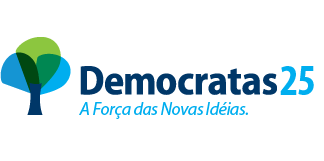 